Zajištění přístupnosti veřejných budov – SPÚVstup do objektu:   objekt je volně přístupný	  v objektu je recepce či stálá služba 	  do objektu je možný vstup po použití zvonku a domácího interkomu	Jiná možnost: ………………………………………………………………………………………………………………………….Přístupnost objektu:  Pro výběr možnosti a konkrétní specifikaci využijte kategorizaci přístupnosti a doplňující piktogramy v příloze č. 1 tohoto dotazníku.	     Objekt je přístupný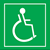  	 	Objekt částečně přístupný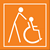  		Objekt obtížně přístupný nebo nepřístupný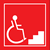 Konkrétní detaily přístupnosti Vámi užívané veřejné budovy: U jednotlivých piktogramů označte   pokud se daná položka týká Vámi užívané veřejné budovy a současně specifikujte konkrétní podrobnější informace.   Obtížný povrch		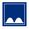 Piktogram se nachází jen u objektů, u kterých je třeba počítat se zvlášť nerovným terénem. Obvykle se jedná o neudržovanou historickou dlažbu z velkých nerovných kostek s hlubokými spárami. Podrobnější informace specifikujte: …………………………………………………………………………………………………………………………… ……………………………………………………………………………………………………………………………………………………………… ………………………………………………………………………………………………………………………………………………………………   Obtížný sklon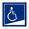 Nakloněný terén v bezprostředním okolí objektu (včetně chybějících a nevyhovujících nájezdů). Podrobnější informace specifikujte: ………………………………………………………………………………………………………… ………………………………………………………………………………………………………………………………………………………………. ……………………………………………………………………………………………………………………………………………………………….    Bezbariérový vstup hlavním vchodem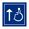 Bezbariérový vstup hlavním vchodem, který umožňuje vstup do přístupného nebo do částečně přístupného objektu (např. 1 schod do objektu).  Podrobnější informace specifikujte: ……………………………………………… …………………………………………………………………………………………………………………………………………………………….… …………………………………………………………………………………………………………………………………………………………….…    Bezbariérový vstup bočním vchodem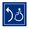 Boční vchod umožňující bezbariérový přístup nebo vchod, který ve srovnání s hlavním vchodem vstup do objektu ulehčuje. Podrobnější informace o jeho umístění, parametrech a způsobu obsluhy (v některých případech je k jeho použití potřeba asistence personálu) specifikujte: ……………………………………………………… ………………………………………………………………………………………………………………………………………………………………. ……………………………………………………………………………………………………………………………………………………………….    Schody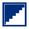 Počet schodů specifikujte v doplňujícím textu. (Např. +3 = 3 schody nahoru; -1 = 1 schod dolů; +3 -1 = 3 schody nahoru a 1 schod dolů – mezi nimi je podesta nebo větší prostor bez výškových stupňů. V případě, že po překonání několika schodů do části budovy je přístup do dalších pater možný jen po dalších schodech ve větším počtu, nachází se v textu upozornění: „schodiště”. Pokud se u objektu s tímto piktogramem doplňující text nenachází, v objektu jsou schody v sériích/schodiště bez zařízení k jejich překonání nebo možnosti je obejít. Konkrétní specifikace:  2 schody nahoru k hlavnímu vstupu, další pohyb mezi jednotlivými patry budovy je možný pouze po vnitřním schodišti    Točité schodiště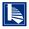 Schodiště, které velmi komplikuje dopomoc k jeho překonání – např. zužující se schodové stupně, úzké průchody (užší než 80 cm), snížené podhledy atp. V případě potřeby doplňujících informací, tyto specifikujte: …………………………………………………………………………………………………………………………………………… ………………………………………………………………………………………………………………………………………………………………. ……………………………………………………………………………………………………………………………………………………………….    Výtah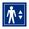 Běžně použitelný výtah (samoobslužný provoz). Podrobnější informace specifikujte, zejména rozměry: …. ………………………………………………………………………………………………………………………………………………………………. ……………………………………………………………………………………………………………………………………………………………….    Plošina nebo výtah jen pro osoby s omezenou schopností pohybu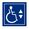 Svislá/šikmá schodišťová plošina nebo výtah, které neslouží pro použití běžnou veřejností, ale jejich použití je umožněno osobám s omezenou schopností pohybu. Zpravidla je k obsluze všech těchto zařízení potřeba asistence personálu. Informace o rozměrech, způsobu jejich obsluhy a u plošin také o nosnosti specifikujte: ………………………………………………………………………………………………………………………………………………………………. ………………………………………………………………………………………………………………………………………………………………. ……………………………………………………………………………………………………………………………………………………………….     Ližiny nebo rampa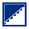 Ližiny nebo rampa (mobilní i pevné), které slouží obvykle k překonání několika schodů. Většinou je třeba počítat s prudším sklonem. V doplňujícím textu se obvykle upozorňuje na prudké ližiny/rampu a rovněž se uvádí parametry pevných ramp. Podrobnější informace specifikujte: …………………………………………………...…… …………………………………………………………………………………………………………………………………………………………….… …………………………………………………………………………………………………………………………………………………………….…     Úzké dveře nebo průjezdy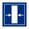 Dveře nebo průchody užší než 80 cm, platí i pro hlavní křídlo dvoukřídlých dveří. Podrobnější informace specifikujte: …………………………………………………………………………………………………………………………………………… ………………………………………………………………………………………………………………………………………………………………. ……………………………………………………………………………………………………………………………………………………………….    Přístupná toaleta - WC I.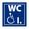 Nachází se v dámských toaletách (případně v dámských i pánských) nebo je umístěna samostatněVstupní dveře kabiny i všechny přístupy k ní jsou široké minimálně 80 cm. Dveře se otevírají směrem ven z kabiny.Rozměry kabiny jsou minimálně: šířka 160 cm x hloubka 160 cm.· Přístup k míse z boku (boční přístup k míse) je minimálně 80 cm.Přístup k míse z boku (boční přístup k míse) je minimálně 80 cm.U mísy jsou madla.Manipulační prostor v kabině není omezený dalším zařízením toalety.V případě, že se toaleta zamyká, informace o způsobu jejího otevření se uvádí v doplňujícím textu.Podrobnější informace specifikujte: ………………………………………………………………………………………………………… ………………………………………………………………………………………………………………………………………………………………. ……………………………………………………………………………………………………………………………………………………………….    Částečně přístupná toaleta - WC II. 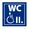 Nachází se v dámských toaletách (případně pánských) nebo je umístěna samostatněVstupní dveře kabiny i všechny přístupy k ní jsou širší než 70 cm. Dveře se otevírají směrem ven z kabiny.Rozměry kabiny jsou minimálně: šířka 140 cm x hloubka 140 cm. Manipulační prostor musí být umístěný proti dveřím.Přístup k míse z boku (boční přístup k míse) je minimálně 70 cm.Další potřebné informace (včetně upozornění na uzamykání kabiny) se uvádí v doplňujícím textu.Podrobnější informace specifikujte: ………………………………………………………………………………………………………… ………………………………………………………………………………………………………………………………………………………………. ……………………………………………………………………………………………………………………………………………………………….     Obtížně přístupná nebo nepřístupná toaleta - běžné WC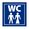 Toaleta není upravena pro použití osobami s omezenou schopností pohybu.Fotodokumentace: Zajištění fotodokumentace k veřejné budově, zejména vstup do objektu a další detaily související s přístupností objektu.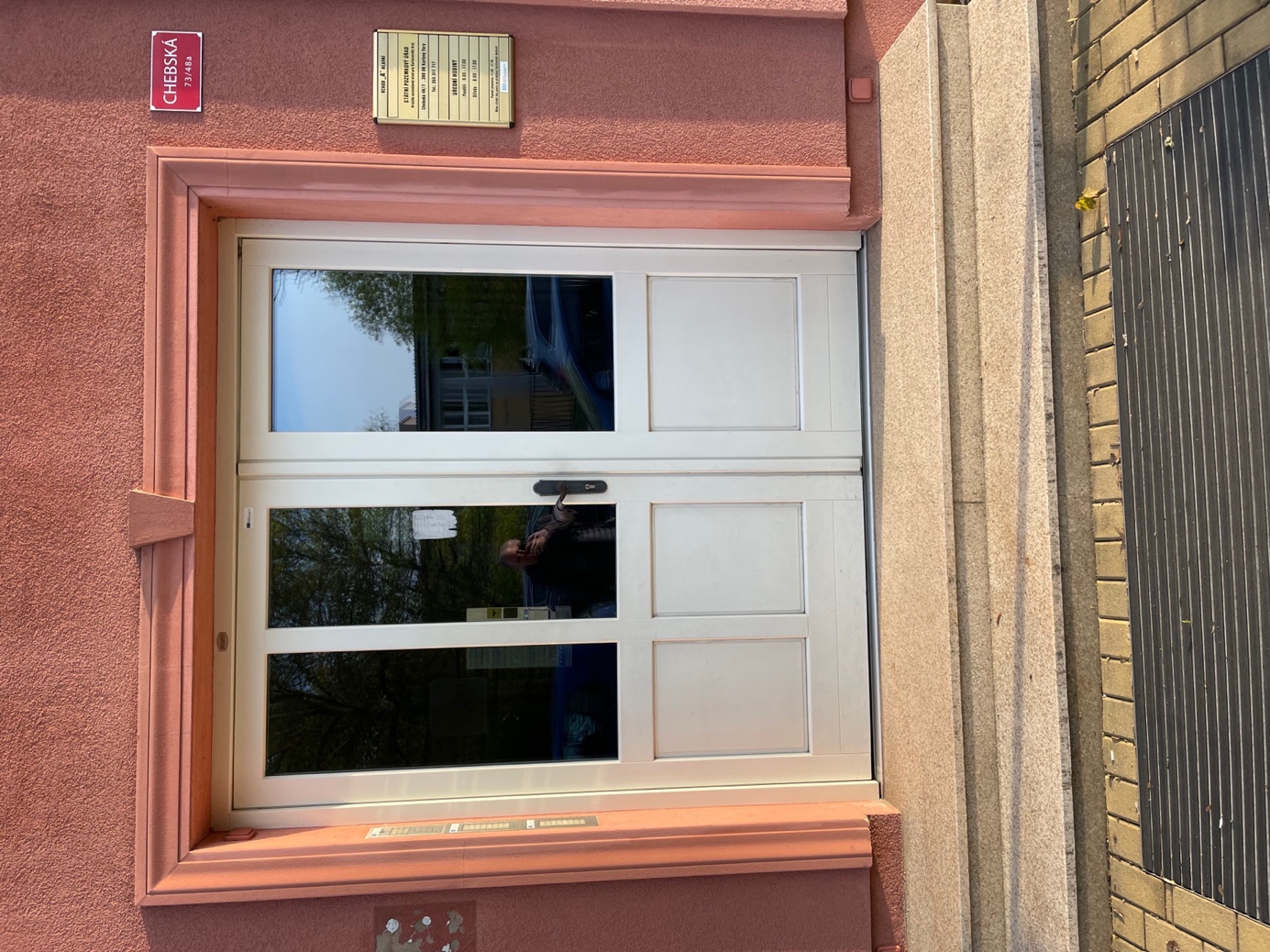 Návrh možného řešení zlepšení přístupnosti objektu z hlediska konkrétních dispozic :…………………………………………………………………………………………………………………………………………………. …………………………………………………………………………………………………………………………………….………………………………………………………………………………………………………………………………………………………………. …………………………………………………………………………………………………………………………………….………………………………………………………………………………………………………………………………………………….………………………………………………………………………………………………………………………………………………………………. …………………………………………………………………………………………………………………………………….………………………………………………………………………………………………………………………………………………………………. Poznámka: schody nahoru k hlavnímu vstupu, další pohyb mezi jednotlivými patry budovy je možný pouze po vnitřním schodišti.Příloha č. 1Legenda ikon přístupnostiLegenda ikon přístupnosti a popis jednotlivých budov vychází z metodiky mapování Pražské organizace vozíčkařů.Kategorizace přístupnostiObjekt přístupnýPřístupný je celý objekt nebo jeho větší část alespoň s jedním bezbariérovým vstupem. Návštěva je možná bez předchozí domluvy.Rampy (mobilní i pevné) před vstupem i uvnitř objektu mají sklon při délce do 3 metrů maximálně 12,5 %, při délce do 12 metrů maximálně 8 %. Šířka pevných ramp je minimálně 100 cm.Dveře a průchody jsou široké minimálně 80 cm, platí i pro vstupní (hlavní) křídlo dvoukřídlých dveří. Výška prahů je maximálně 2 cm.Pro překonání výškových rozdílů je k dispozici samoobslužný výtah a jeho rozměry jsou minimálně: šířka dveří 80 cm, vnitřní rozměr kabiny: šířka 100 cm x hloubka 125 cm. Objekty s plošinou nevyhodnocujeme jako objekty přístupné.Pokud se jedná o objekt s toaletami pro veřejnost, k dispozici je přístupná toaleta: WC I. (viz vysvětlivky níže) nebo v případě, že jsou všechny ostatní požadavky na přístupnost naplněny, alespoň částečně přístupná toaleta WC II. (viz vysvětlivky níže).Povrchy a sklon komunikací v objektu a jeho bezprostředním okolí výrazněji nekomplikují pohyb na vozíku (problematickým terénem se rozumí např. zvlášť nerovný povrch s poruchami, historická dlažba z velkých nerovných kostek se širokými spárami, nakloněný terén s kombinací příčného a podélného sklonu)Další informace o jednotlivých aspektech přístupnosti objektu jsou zaznamenány pomocí doplňujících piktogramů a textu.Objekt částečně přístupnýPřístupná je jen část objektu nebo objekt nenaplňuje některé z požadavků uvedených u objektu přístupného. Popis nesplněných požadavků je uveden v textu.Rampy a ližiny (mobilní i pevné) před vstupem i uvnitř objektu mají sklon při délce do 3 metrů maximálně 16,5 %, při délce do 12 metrů maximálně 12,5 %. Šířka pevných ramp je minimálně 100 cm.Dveře a průchody jsou široké minimálně 70 cm. Výška prahů je maximálně 7 cm.Výtah má rozměry minimálně: šířka dveří 70 cm, vnitřní rozměr kabiny: šířka 90 cm x hloubka 110 cm.Rozměry plošiny jsou minimálně: šířka dveří 70 cm, přepravní plocha: šířka 70 cm x hloubka 90 cm. Informace o nosnosti jsou uvedeny v doplňujícím textu.Přístupnost WC není rozhodujícím faktorem. Vzhledem ke stávající přístupnosti prostředí v ČR by požadavek na existenci alespoň WC II. u objektů částečně přístupných znamenal přeřazení velké části objektů k objektům nepřístupným.Před vstupem do objektu je maximálně jeden schod vysoký 8 - 18 cm bez řešení k jeho překonání.Další informace o jednotlivých aspektech přístupnosti objektu jsou zaznamenány pomocí doplňujících piktogramů a textu.Objekt obtížně přístupný nebo nepřístupnýPřístup nebo pohyb po objektu je zvlášť komplikovaný (kombinace různých důvodů).Další informace o jednotlivých aspektech přístupnosti objektu jsou zaznamenány pomocí doplňujících piktogramů a textu.Zdroj: https://www.presbariery.cz/cz/napovedaOrganizační jednotka:Státní pozemkový úřadKrajský pozemkový úřad pro Karlovarský krajAdresa objektu:Chebská 48/73, 360 06 Karlovy VaryVztah SPÚ k objektu: Příslušnost hospodařit SPÚ    Zápůjčka prostor v objektu vlastníka:    Komerční pronájem prostor v objektu vlastníka: Jerus a.s. 